ATIVIDADE ARTE - 2H PROFESSORA: ADRIELLE FRANÇAALUNO (A)_________________________________QUINTA-FEIRA: 08/10/2020                                                                             COM TINTA OU CANETINHA FAZER UM DESENHO DE UM ANIMAL NA MÃO, PEDIR AJUDA A UM ADULTO;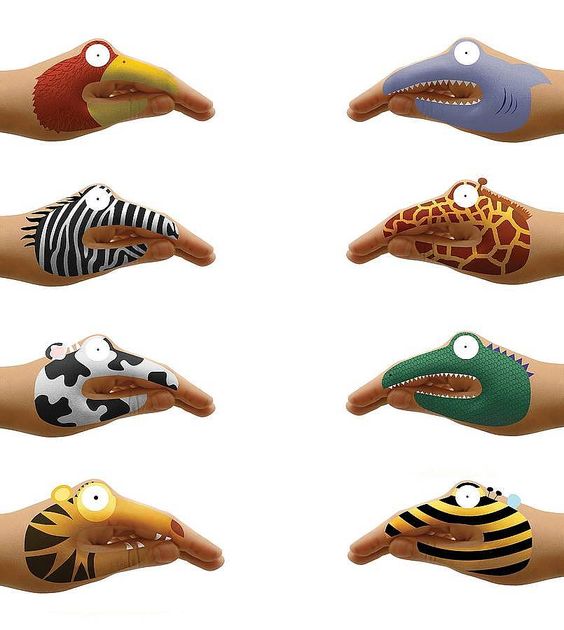  USEM A CRIATIVIDADE!    NÃO ESQUEÇA REGISTRAR EM FOTO;